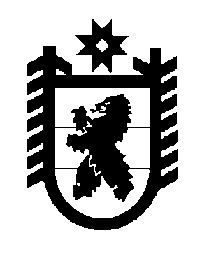 Российская Федерация Республика Карелия    ПРАВИТЕЛЬСТВО РЕСПУБЛИКИ КАРЕЛИЯРАСПОРЯЖЕНИЕ                                от  28 января 2016 года № 59р-Пг. Петрозаводск В соответствии с Календарным планом официальных физкультурных мероприятий и спортивных мероприятий Республики Карелия на 2016 год и в целях развития и популяризации самбо в Республике Карелия:1. Министерству по делам молодежи, физической культуре и спорту Республики Карелия провести в период с 9 по 12 февраля 2016 года 
в городе Петрозаводске Всероссийский форум «Дни самбо в Карелии» (далее – мероприятие).2. Рекомендовать администрации Петрозаводского городского округа и Карельской региональной общественной организации Федерация самбо и дзюдо принять участие в организации мероприятия.           ГлаваРеспублики  Карелия                                                              А.П. Худилайнен